	Приложение 1к распоряжению администрации муниципального образования «Железногорск-Илимское городское поселение» От 27.02.2018 г. № 81Дизайн-проект благоустройства дворовой территориипо адресу Иркутская область, г. Железногорск-Илимский, 2 квартал, дом 64.         						                                                                                                                                                               «Утверждено»                                                              			                                                                                                         __________________________________			                                                                                                                                                                                                     Представитель собственников жилого дома 2-64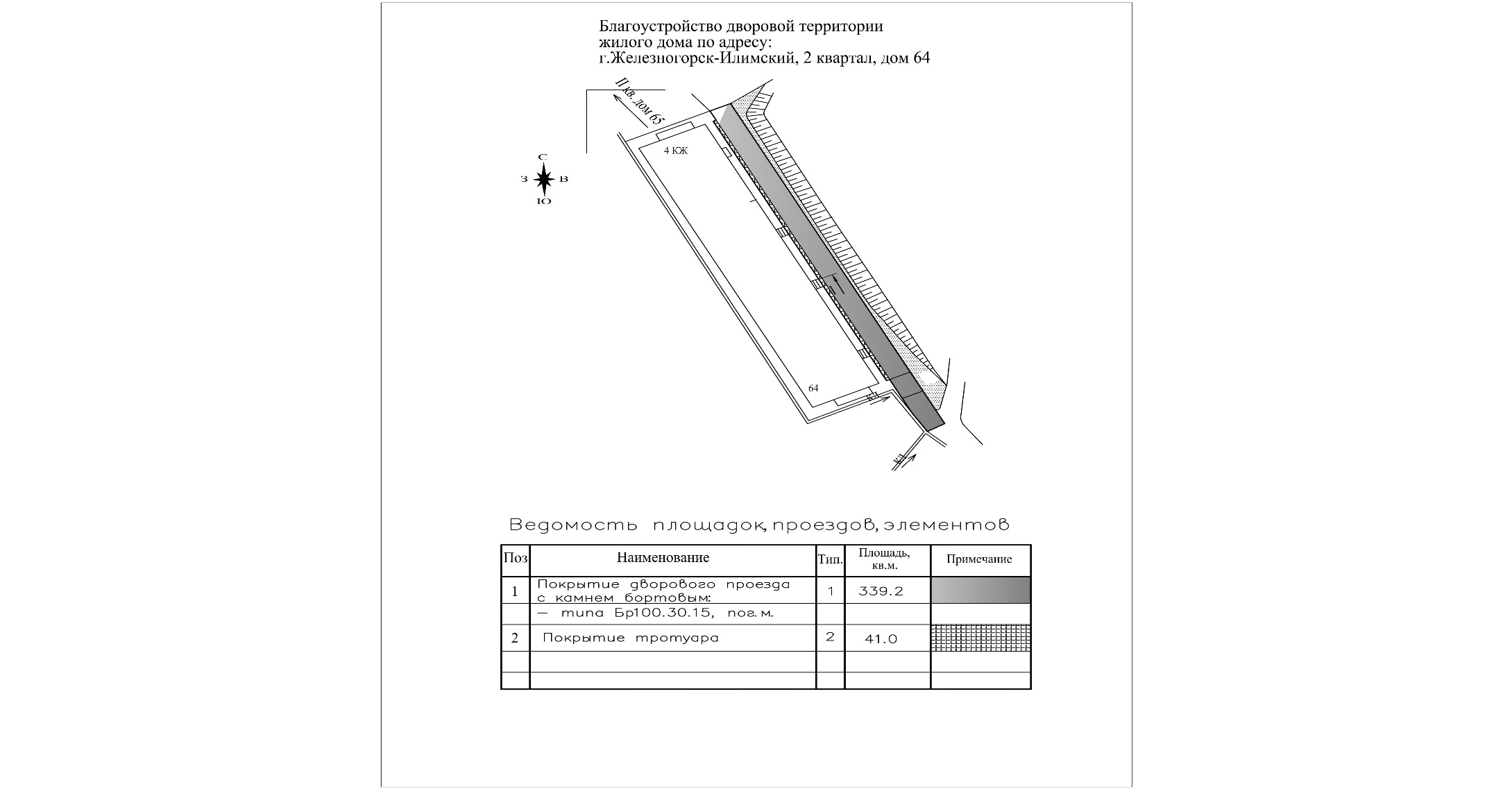 